Будущие банкиры……И снова дети групп «Пчелки» и «Елочки» встречались с представителями Иркутского колледжа экономики, сервиса и туризма.На этот раз дети знакомились с профессией банковских служащих.Преподаватели и студенты в доступной форме, с использованием мультфильмов («Смешарики»)  рассказали детям, чем занимаются работники банка на своем рабочем месте, какие операции и какие вопросы могут решать в банке клиенты.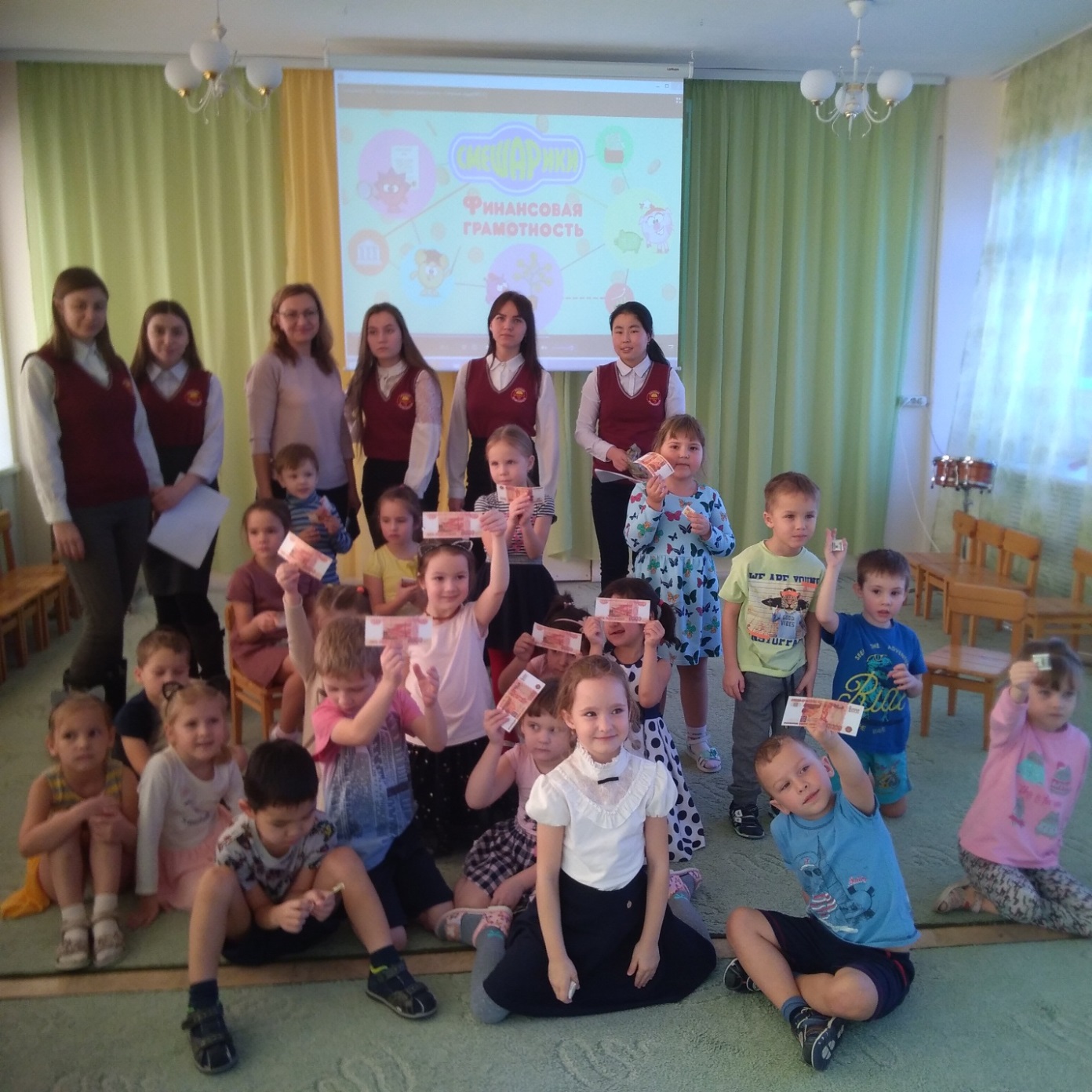 Несколько детей на некоторое время приняли на себя роль работников банка: управляющий, охранники, кассиры, консультанты, а остальные дети стали клиентами банка.Дети с удовольствием слушали и играли во время всего мероприятия,  вступали в обсуждения, отвечали на вопросы.В конце мероприятия каждый участник игры получил на память денежные банкноты, которые не являются платежным документом и сладкий приз.